	КАРАР                                                                 ПОСТАНОВЛЕНИЕ02 апрель  2015й.                          № 12                           02  апреля  2015г.О плане мероприятий по обеспечению пожарной безопасности в весеннее- летний пожароопасный период 2015 года на территории сельского поселения Метевбашевский сельсовет муниципального района Белебеевский  район РБ      С  целью  обеспечения пожарной безопасности в населенных пунктах, организациях и учреждениях  всех форм собственности ,расположенных  на территории сельского поселения Метевбашевский сельсовет муниципального района Белебеевский район Республики Башкортостан ПОСТАНОВЛЯЮ:     1.Утвердить план мероприятий по обеспечению пожарной безопасности на территории сельского поселения Метевбашевский сельсовет муниципального района Белебеевский район Республики Башкортостан в весеннее- летний пожароопасный период 2015года,(прилагается)    2.Рекомендовать:    - руководителям организаций и учреждений  всех форм собственности организовать выполнение мероприятий месячника пожарной безопасности;    - руководителям  предприятий, организации  и учреждений  выполнить требования, предусмотренные Федеральным законом от 21 декабря 1994 г № :69-ФЗ «О  пожарной безопасности » и  Федеральным законом от 22 июля 2008 года №123 –ФЗ «Технический  регламент о требованиях пожарной безопасности ».    3. Контроль за выполнением данного постановления оставляю за собой.Глава сельского поселения                               М.М.Зайруллин Приложение к постановлению Главы Администрациисельского поселения Метевбашевский сельсоветмуниципального района Белебеевский  район№12 от «02» апреля  2015 г.П Л А Нрекомендуемых мероприятий по обеспечению пожарной безопасностина территории сельского поселения Метевбашевский  сельсовет муниципального района Белебеевский районв  весенне-летний пожароопасный период 2015 года.Управляющий делами			        З.Р.ГумероваБАШҚОРТОСТАН РЕСПУБЛИКАҺЫБӘЛӘБӘЙ РАЙОНЫ МУНИЦИПАЛЬ РАЙОНЫНЫҢ  МӘТӘУБАШ  АУЫЛ СОВЕТЫАУЫЛ БИЛӘМӘҺЕ ХЭКЭМИЯТЕ452035, Мәтәүбаш  ауылы, Мәктәп урамы, 62 аТел. 2-61-45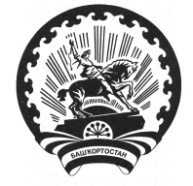 АДМИНИСТРАЦИЯ СЕЛЬСКОГО ПОСЕЛЕНИЯМЕТЕВБАШЕВСКИЙ СЕЛЬСОВЕТМУНИЦИПАЛЬНОГО РАЙОНА БЕЛЕБЕЕВСКИЙРАЙОН РЕСПУБЛИКИ БАШКОРТОСТАН452035, с. Метевбаш, ул. Школьная  62 аТел. 2-61-45№п/п      Наименование мероприятийСрокисполненияОтветственные  за  исполнением.1.Проведение инструктивных совещаний с представителями объектов, старостами населенных пунктов, ответственными за противопожарное состояние по обеспечению пожарной безопасности в весенне-летний период.До 11.04. 2015г.Руководители объектов, Глава сельского поселения.(по согласованию)2.Провести в  сельских населенных пунктах подворные обходы с последующим обсуждением на сходах граждан вопросов предупреждения пожаров в быту, наведения чистоты и порядка во дворах частного сектора после таяния снежного покрова.2-3 квартал2015г.Администрация сельского поселения3.Активизировать в жилом секторе сельского поселения Метевбашевский сельсовет муниципального района Белебеевский район надзорно-профилактическую  операцию «Жилище-2014».По отдельному плану. В течении пожароопасного периодаАдминистрация сельского поселения4.Силами членов пожарно-технических комиссий, добровольных пожарных дружин, а также ответственных за противопожарное состояние объектов и их структурных подразделений проверить противопожарное состояние предприятий, организаций и учреждений.  Результаты проверок представить в Администрацию муниципального района Белебеевский район, через ОНД по Белебеевскому району и г.Белебей2-3-й квартал2015 г.Администрация сельского поселения5.Администрации СП  организовать произведение ремонта искусственных противопожарных водоемов, сетей наружного противопожарного водоснабжения, а также подъездных путей  на территориях объектов. Имеющиеся водонапорные башни оборудовать устройством для забора воды пожарной техникой в любое время года.До 20.05.2015г.Администрация сельского поселения6Оборудовать в каждом населенном пункте СП запруды с подъездами (пирсами 12х12 метров) к водоемам.До 20.05.2015г.Администрация СП7.Провести в МБОУ ООШ с. Метевбаш   месячника пожарной безопасности. Апрель 2015г.Директор МБОУ ООШ с. Метевбаш8.В  целях предупреждения пожаров от детской шалости с огнем:- провести беседы с родителями на родительских собраниях в школах и дошкольных учреждениях;- провести «Уроки безопасности» по вопросам соблюдения противопожарных требований в быту и школе;- организовать экскурсии в подразделения пожарной охраны; Апрель-май 2015г.В течении учебного года. Директор МБОУ ООШ с. Метевбаш9. Привести в пожаробезопасное состояние объекты животноводства (очистить территории  от сгораемого мусора, организовать охрану, обесточить  все бездействующие здания и т.д.) Апрель-май2015г.Руководитель ООО «Чулпан» по согласованию10.Рассмотреть вопросы пожарной безопасности в весенне-летний период на сходах граждан с приглашением руководителей объектов, ОНД по Белебеевскому району и разработать планы мероприятий по каждому населенному пункту.Апрель 2015г.Администрация сельского поселения11.Обеспечить выполнение первичных мер пожарной безопасности в границах каждого населённого пункта поселений, установить в населенных пунктах баннеры (плакаты) по профилактике пожаров.ПостоянноАдминистрация сельского поселения12Запретить сжигание мусора на территории населенных пунктов  и разведение костров в лесных массивах в пожароопасный период.Немедленно и постоянноАдминистрация сельского  поселения13.Провести рейды по проверке противопожарного состояния мест проживания взятых на учет малоимущих, одиноких престарелых пенсионеров и инвалидов, многодетных семей, а также лиц, склонных к злоупотреблению алкогольной продукции и наркоманов с принятием соответствующего решения.В ходе операции «Жилище-2015»Администрация сельского поселения14.Организовать регулярное освещение в СМИ вопросов предупреждения пожаров в весенне-летний пожароопасный период.ЕжемесячноМестная газета «Туган як»15Провести весеннюю проверку источников противопожарного водоснабжения  на территории сельского поселения. Апрель-май 2015г.Администрация СП16.Провести опашку лесных массивов прилегающих к населённым пунктам, летним оздоровительным лагерям, санаториям.Апрель-май2015гГУ «Белебеевское лесничество», (по согласованию)17.Привести в боевую готовность средства пожаротушения и привлекаемую технику для тушения пожаров в лесных массивах,  согласно оперативного плана утвержденного Постановлением Главы Администрации муниципального района Белебеевский район от 21.01.2011 № 43. Апрель 2015г.Администрация СП18Продолжить работу по созданию добровольной пожарной охраны в СП, в соответствии с ФЗ № 100 от 6 мая . N "О добровольной пожарной охране" и Федеральный закон от 21 декабря . N 69-ФЗ "О пожарной безопасности"Апрель-май 2015 г.Администрация СП19Продолжить обучение добровольных пожарных на базе ПЧ-43ПостоянноАдминистрация СП